Zoom Instructions for ClientsNote: Thank you for being so flexible during these challenging times. Open your internet browser and type in ‘www.zoom.us’ in the search bar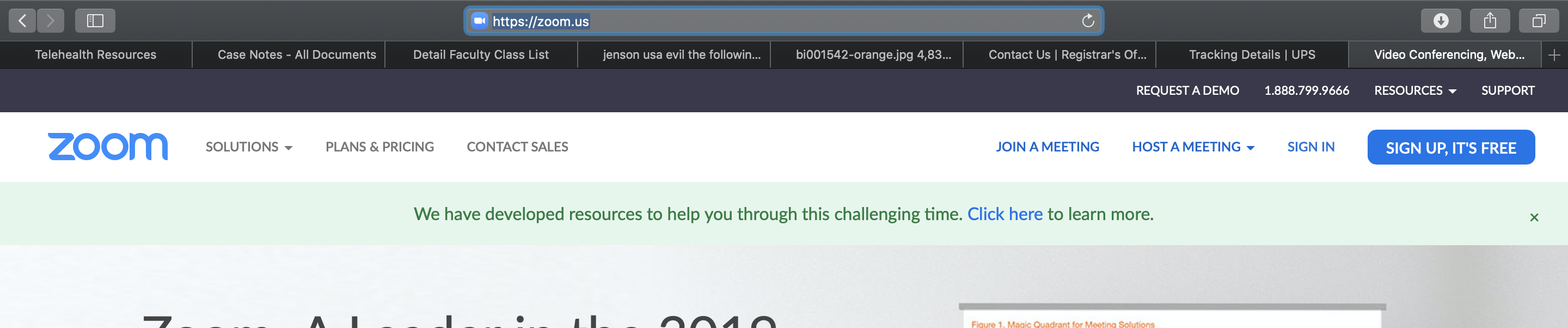 Click on ‘Join a Meeting’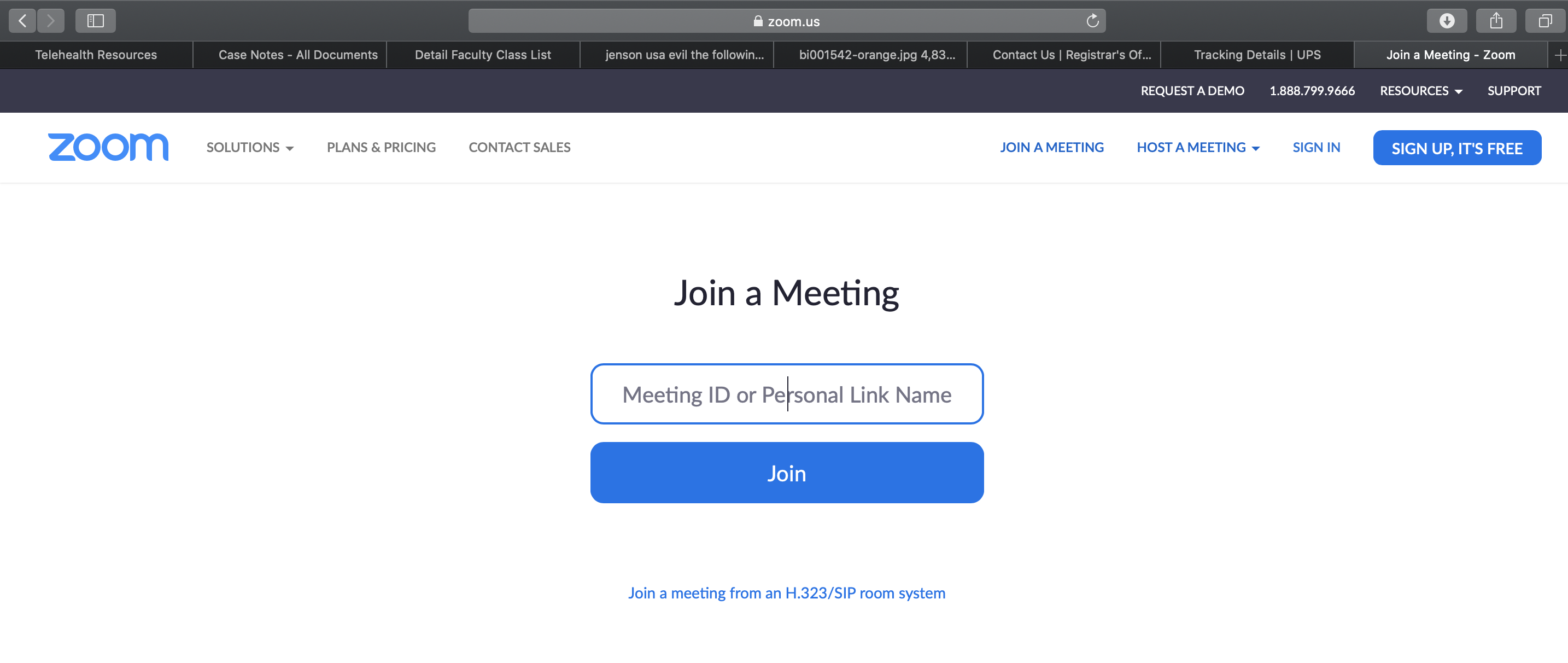 Type in the ‘Personal Meeting ID’ that you received from your counselor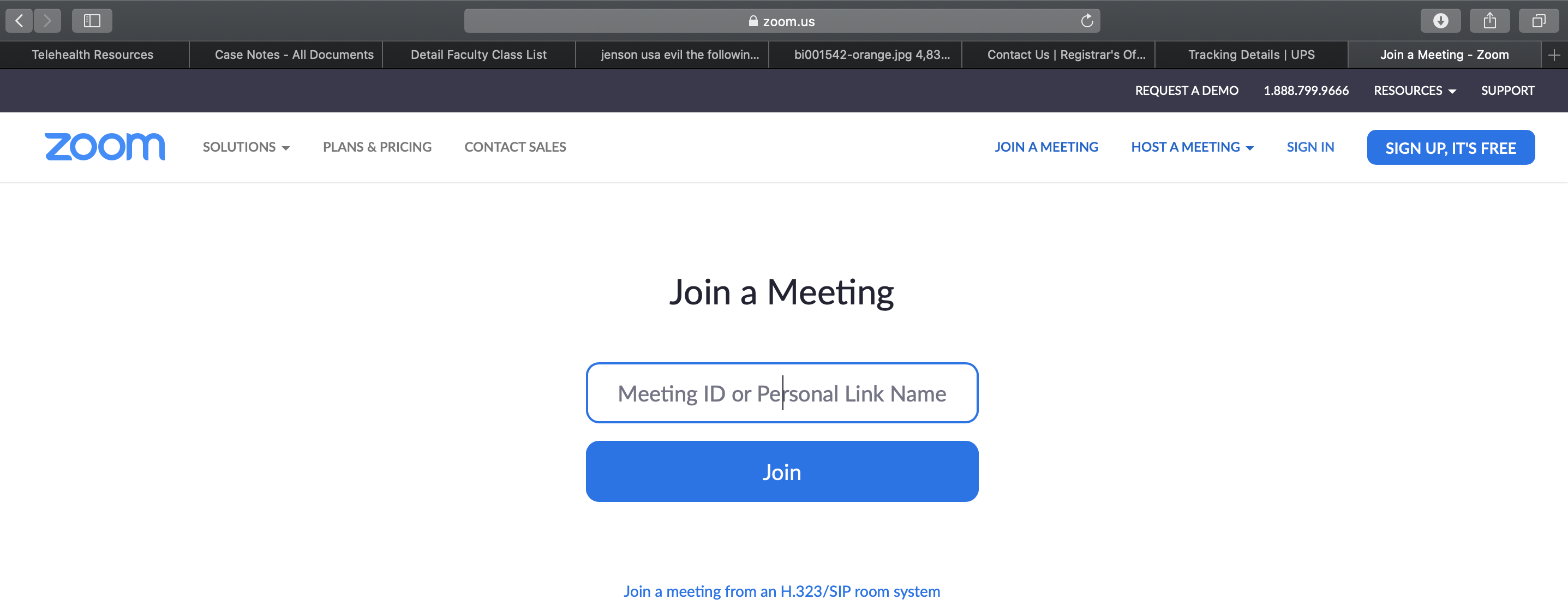 